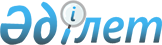 Солтүстік Қазақстан облысы Шал ақын ауданы мәслихатының 2021 жылғы 8 қаңтардағы № 56/12 "2021-2023 жылдарға арналған Шал ақын ауданы Приишим ауылдық округінің бюджетін бекіту туралы" шешіміне өзгерістер енгізу туралыСолтүстік Қазақстан облысы Шал ақын ауданы мәслихатының 2021 жылғы 24 қарашадағы № 14/9 шешімі
      Солтүстік Қазақстан облысы Шал ақын ауданының мәслихаты ШЕШТІ:
      1. Солтүстік Қазақстан облысы Шал ақын ауданы мәслихатының "2021-2023 жылдарға арналған Шал ақын ауданы Приишим ауылдық округінің бюджетін бекіту туралы" 2021 жылғы 8 қаңтардағы № 56/12 шешіміне (Нормативтік құқықтық актілерді мемлекеттік тіркеу тізілімінде № 7022 болып тіркелген) келесі өзгерістер енгізілсін:
      1-тармақ жаңа редакцияда жазылсын:
      "1. 2021-2023 жылдарға арналған Шал ақын ауданы Приишим ауылдық округінің бюджеті тиісінше 1, 2, 3-қосымшаларға сәйкес, соның ішінде 2021 жылға келесі көлемдерде бекітілсін:
      1) кірістер – 60 965 мың теңге:
      салықтық түсімдер – 3 498 мың теңге;
      негізгі капиталды сатудан түсетін түсімдер – 0 мың теңге;
      трансферттер түсімі – 57 467 мың теңге;
      2) шығындар – 61 240,7 мың теңге;
      3) таза бюджеттік кредиттеу – 0 мың теңге: 
      бюджеттік кредиттер – 0 мың теңге;
      бюджеттік кредиттерді өтеу – 0 мың теңге;
      4) қаржы активтерімен операциялар бойынша сальдо – 0 мың теңге:
      қаржы активтерін сатып алу – 0 мың теңге;
      мемлекеттің қаржы активтерін сатудан түсетін түсімдер – 0 мың теңге;
      5) бюджет тапшылығы (профициті) – -275,7 мың теңге;
      6) бюджет тапшылығын қаржыландыру (профицитін пайдалану) – 275,7 мың теңге:
      қарыздар түсімі – 0 мың теңге;
      қарыздарды өтеу – 0 мың теңге;
      бюджет қаражатының пайдаланылатын қалдықтары – 275,7 мың теңге.";
      көрсетілген шешімнің 1-қосымшасы осы шешімнің қосымшасына сәйкес жаңа редакцияда жазылсын.
      2. Осы шешім 2021 жылғы 1 қаңтардан бастап қолданысқа енгізіледі. 2021 жылға арналған Шал ақын ауданы Приишим ауылдық округінің бюджеті
					© 2012. Қазақстан Республикасы Әділет министрлігінің «Қазақстан Республикасының Заңнама және құқықтық ақпарат институты» ШЖҚ РМК
				
      Солтүстік Қазақстан облысы Шал ақын ауданымәслихатының хатшысы 

Ө. Әмрин
Солтүстік Қазақстан облысыШал ақын ауданы мәслихатының2021 жылғы 24 қарашадағы№ 14/9 шешімінеқосымшаСолтүстік Қазақстан облысыШал ақын ауданы мәслихатының2021 жылғы 8 қантардағы№ 56/12 шешіміне1- қосымша
Санаты
Сыныбы
Кіші сыныбы
Кіші сыныбы
Атауы
Сомасы, мың теңге
1
2
3
3
4
5
1) Кірістер:
60 965
1
Салықтық түсімдер
3 498
01
Табыс салығы 
1 011,5
2
2
Жеке табыс салығы
1 011,5
04
Меншiкке салынатын салықтар
2 486,5
1
1
Мүлiкке салынатын салықтар
87,5
3
3
Жер салығы
121
4
4
Көлiк құралдарына салынатын салық
2 278
4
Трансферттердің түсімдері
57 467
02
Мемлекеттiк басқарудың жоғары тұрған органдарынан түсетiн трансферттер
57 467
3
3
Аудандардың (облыстық маңызы бар қаланың) бюджетінен трансферттер
57 467
Функционалдық топ
Функционалдық топ
Функционалдық топ
Функционалдық топ
Атауы
Сомасы, мың теңге
Кіші функция
Кіші функция
Кіші функция
Атауы
Сомасы, мың теңге
Бюджеттік бағдарламалардың әкімшісі
Бюджеттік бағдарламалардың әкімшісі
Атауы
Сомасы, мың теңге
Бағдарлама
Атауы
Сомасы, мың теңге
2) Шығындар:
61 240,7
01
Жалпы сипаттағы мемлекеттiк қызметтер
15 216
1
Мемлекеттiк басқарудың жалпы функцияларын орындайтын өкiлдi, атқарушы және басқа органдар
15 216
124
Аудандық маңызы бар қала, ауыл, кент, ауылдық округ әкімінің аппараты
15 216
001
Аудандық маңызы бар қала, ауыл, кент, ауылдық округ әкімінің қызметін қамтамасыз ету жөніндегі қызметтер
15 216
07
Тұрғын үй-коммуналдық шаруашылық
6 958
3
Елді-мекендерді көркейту
6 958
124
Аудандық маңызы бар қала, ауыл, кент, ауылдық округ әкімінің аппараты
6 958
008
Елді мекендердегі көшелерді жарықтандыру
3 458
009
Елді мекендерді санитарлық тазалықпен қамтамасыз ету
3 500
12
Көлiк және коммуникация
743
1
Автомобиль көлiгi
743
124
Аудандық маңызы бар қала, ауыл, кент, ауылдық округ әкімінің аппараты
743
013
Аудандық маңызы бар қалаларда, ауылдарда, кенттерде, ауылдық округтерде
автомобиль жолдарының жұмыс істеуін қамтамасыз ету
743
13
Басқалар
38 323
9
Басқалар
38 323
124
Аудандық маңызы бар қала, ауыл, кент, ауылдық округ әкімінің аппараты
38 323
040
Өңірлерді дамытудың 2025 жылға дейінгі мемлекеттік бағдарламасы шеңберінде өңірлерді экономикалық дамытуға жәрдемдесу бойынша шараларды іске асыруға ауылдық елді мекендерді жайластыруды шешуге арналған іс-шараларды іске асыру
3279
057
"Ауыл-Ел бесігі" жобасы аясында ауылдық елді мекендерде әлеуметтік және инженерлік инфрақұрылым бойынша іс-шараларды жүзеге асыру
35 044
15
Трансферттер
275,7
1
Трансферттер
275,7
124
Аудандық маңызы бар қала, ауыл, кент, ауылдық округ әкімінің аппараты
275,7
048
Пайдаланылмаған (толық пайдаланылмаған) нысаналы трансферттерді қайтару
275,7
3) Таза бюджеттік кредиттеу
0
Бюджеттік кредиттер
0
Бюджеттік кредиттерді өтеу
0
4) Қаржы активтерімен операциялар бойынша сальдо
0
Қаржы активтерін сатып алу
0
Мемлекеттің қаржы активтерін сатудан түсетін түсімдер
0
5) Бюджет тапшылығы (профициті)
-275,7
6) Бюджет тапшылығын қаржыландыру (профицитін пайдалану)
275,7
Қарыздар түсімдері
0
Қарыздарды өтеу
0
Санаты
Сыныбы
Кіші сыныбы
Кіші сыныбы
Атауы
Сомасы, мың теңге
1
2
3
3
4
5
9
Бюджет қаражатының пайдаланылатын қалдықтары
275,7
495
Бюджет қаражаты қалдықтары
275,7
495 
495 
Бюджет қаражатының бос қалдықтары
275,7